LessonTopic: In the clothes shop- w sklepie odzieżowymCzy myślicie, że to temat tylko dla dziewczyn?O nie!Wszyscy przecież musimy coś na sobie nosić 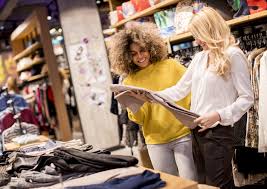 Customer: Good Morning.
Shop assistant:Good Morning. Can I help you?
Customer: Yes. I'm looking for a dress. Have you got this in another size?
Shop assistant: What is your size?
Customer: Small.
Shop assistant: Let me see. I'm afraid this is the last one.
Customer: That's a pity. What about the blue one?
Shop assistant: Yes. We have your size. Here it is.
Customer: Great! May I try it on?
Shop assistant: Of course. The changing rooms are on the right.
Customer: Ok, thank you.

Shop assistant: And? Does it suit you?
Customer: It fits me well. I'll take it. How much is it?
Shop assistant: We have it on special offer today. It is at half price - 99 zł.
Customer: Allright.
Shop assistant: Will that be all?
Customer: That's all for today.
Shop assistant: Would you like to pay cash or by credit card?
Customer: Cash. Here you are.
Shop assistant: Thank you. Here’s your change and receipt. 
Customer: Thanks. Bye!
Shop assistant: Good bye.W sklepie z ubraniami - tłumaczenie dialoguCustomer: Dzień dobry.
Shop assistant:Dzień dobry. Czy mogę pani pomóc?
Customer: Tak. Szukam sukienki. Czy ma pani taką w innym rozmiarze?
Shop assistant: A jaki jest pani rozmiar?
Customer: S.
Shop assistant: Niech spojrzę. Obawiam się, że to ostatnia.
Customer: Wielka szkoda. A  niebieską?
Shop assistant: Tak, mamy pani rozmiar. Proszę bardzo.
Customer: Świetnie! Czy mogę ją przymierzyć?
Shop assistant: Oczywiście. Przymierzalnie są po prawej stronie.
Customer: Dobrze, dziękuję

Shop assistant: I jak? Czy pasuje?
Customer: Pasuje świetnie. Wezmę ją. Ile kosztuje?
Shop assistant: Dziś mamy ją w specjalnej ofercie. Kosztuje połowę ceny – 99 zł.
Customer: W porządku.
Shop assistant: Czy to wszystko?
Customer: Na dziś to wszystko.
Shop assistant: Czy chce pani zapłacić gotówką czy kartą?
Customer: Gotówką. Proszę.
Shop assistant: Dziękuję. Oto pani reszta i paragon.
Customer: Dziękuję. Do widzenia.
Shop assistant: Do widzenia.Proponuję zerknąć do słowniczka Can I help you? -  Czy mogę pani/panu pomóc?
I'm looking for... - Szukam... 
Have you got this in another size? - Czy ma pani taką w innym rozmiarze?
What is your size? - Jaki jest pani/pana rozmiar?
changing rooms - przymierzalnie
Does it suit you? - Czy pasuje?
How much is it? - Ile to kosztuje?
Will that be all? - Czy to wszystko?
That's all for today. - To wszystko na dziś.
special offer – specjalna oferta
at half price – za połowę ceny
Would you like to pay cashSpójrz na obrazek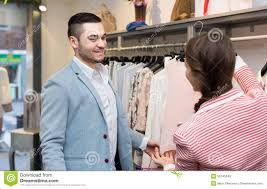 Czy poniższe zdania są prawdziwe ( true) czy fałszywe ( false) ?The customer is a man.The customer is buying a dress.The customer is wearing a yellow jacket.The customer has got long, curly hair.The customer is sad.There are a lot of clothes in the shop.Miłych zakupów! 